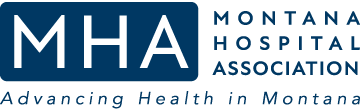 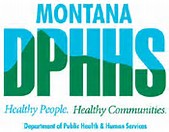 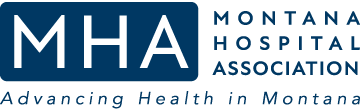 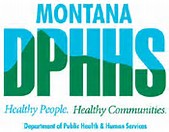 Central RHCC Radiation MCI 2023 ExerciseAfter Action Report/Improvement PlanJanuary 23, 2023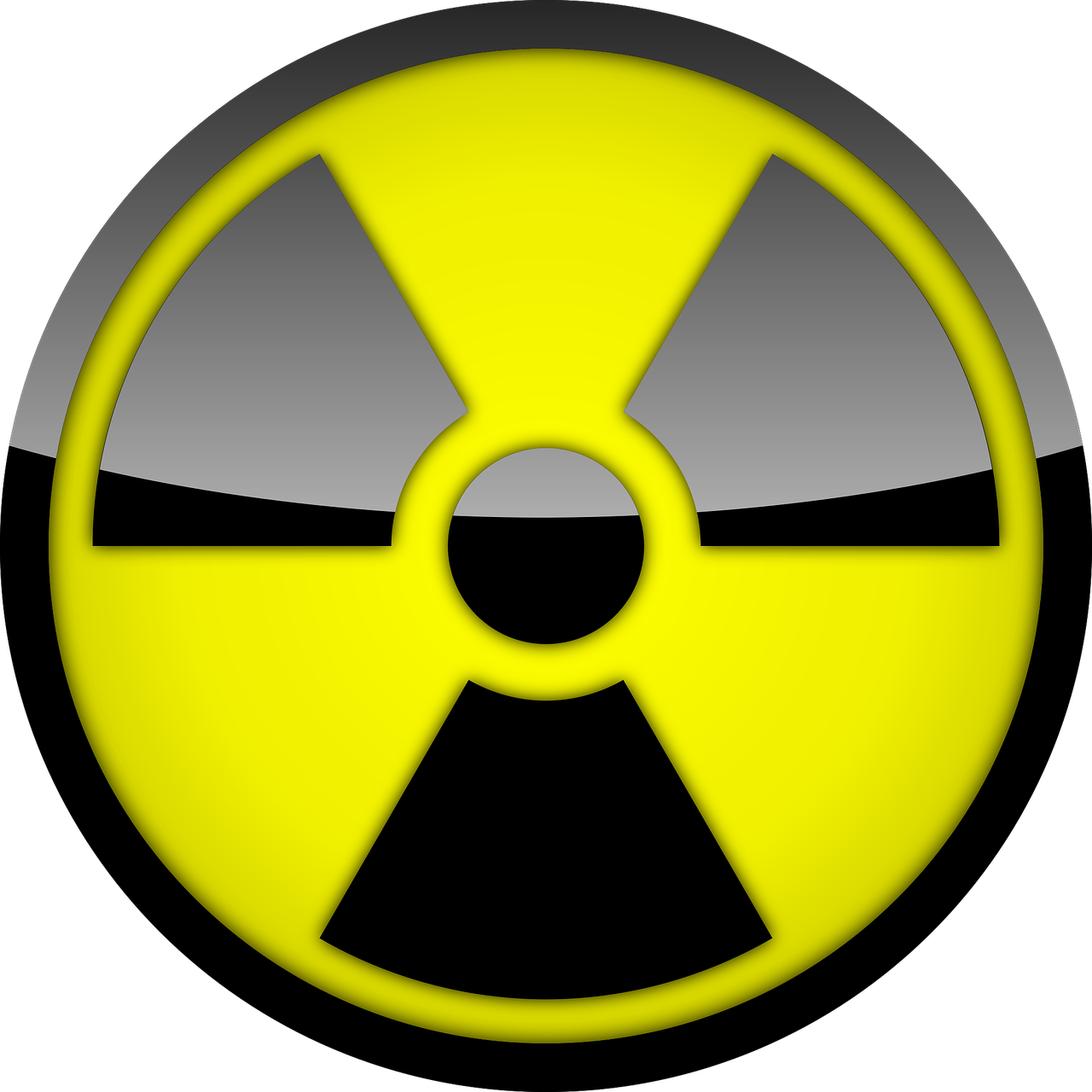 This After Action Report and Improvement Plan is based on national guidance including the National Preparedness Goal, Healthcare Capabilities and related frameworks.  It captures information required by federal and state agencies for reporting, trend analysis and improvement planning.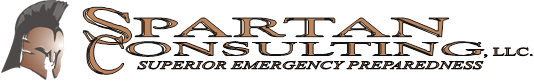 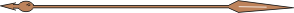 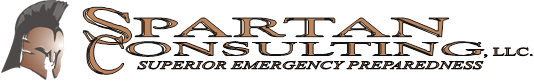 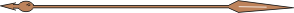 THIS PAGE INTENTIONALLY BLANK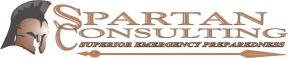 IntroductionThe Central RHCC Radiation MCI 2023  Exercises were sponsored and hosted by the Regional Healthcare Coalitions (RHCC), with guidance from the Montana Hospital Association (MHA and Montana Department of Health & Human Services (DPHHS).  The series of exercises were developed, presented and moderated by Spartan Consulting.  The exercises were developed to test participating agencies , , and  capabilities in response to a radiation mass casualty incident in their community.  The exercise was developed by Spartan Consulting with input, advice, and assistance from MHA and DPHHS and followed the guidance set forth in the Federal Emergency Management Agency (FEMA) Homeland Security Exercise and Evaluation Program (HSEEP). The ASPR Healthcare Preparedness & Response Capabilities (Nov 2016), CDC’s Public Health Preparedness & Response Capabilities: National Standards for State, Local, Tribal and Territorial Public Health Planning (Jan 2019) and the Montana Regional HealthCare Coalition Radiation Suge Annexes (2022) were used to develop exercise materials and guide evaluation.  This report is based on the formats suggested by the HSEEP, Montana Disaster & Emergency Services (DES), and the Montana Department of Public Health and Human Services (DPHHS) for exercise AARs.The purpose of this report is to analyze exercise results, identify strengths to be maintained and built upon, identify potential areas for further improvement, and support development of corrective actions.  The suggested actions in this report should be viewed as recommendations only.  In some cases, participants may identify alternative solutions that are more effective or efficient.  Each agency should review the recommendations and complete actions in alignment with internal strategies, current program objectives, local, state, and national goals and related frameworks and guidance.Handling InstructionsThe information gathered in this  is For Official Use Only.  Reproduction of this document, in whole or in part, without prior approval from the Regional Healthcare Coalitions (RHCC) is prohibited.For more information, please consult the following points of contact (POCs):ContentsIntroduction	iiHandling Instructions	iiExercise Overview	4Exercise Name	4Exercise Dates	4Scope	4Mission Area(s)	4Core Capabilities	4Objectives	4Threat/Hazard	4Scenario	4Sponsor(s)	4Participating Organizations	4Exercise Summary	5Exercise Purpose & Design:	5Exercise Summary	5Module 1:  Activation & Initial Response	7Key Issues	8Discussion Questions	8Module 1:  Analysis	8Module 2: Medical Surge	10Key Issues	11Discussion Questions	11Module 2: Analysis	11Module 3: Recovery	14Key Issues	14Discussion Questions	14Module 3: Analysis	15Conclusion	17Appendix A:  Acronym List	A-1Appendix B:  Exercise Participants	B-1Appendix C:  Improvement Plan	C-1Exercise OverviewExercise SummaryExercise Purpose & Design: The Central RHCC Radiation MCI 2023  Exercise was developed to provide participants with an opportunity to discuss and evaluate current concepts, plans, and capabilities for response to a radiation mass casualty incident in their community.  The exercise was developed by Spartan Consulting and followed the guidance set forth in numerous federal documents as well the RHCC Radiation Annexes.  Exercise SummaryThe exercise was scheduled for 4 hours on January 23rd.  The exercise used the same scenario and discussion questions as previously and began with an overview presentation on tabletop exercises and the agenda.  The exercise scenario was presented to participants and discussion was guided by the Moderator using the following slides: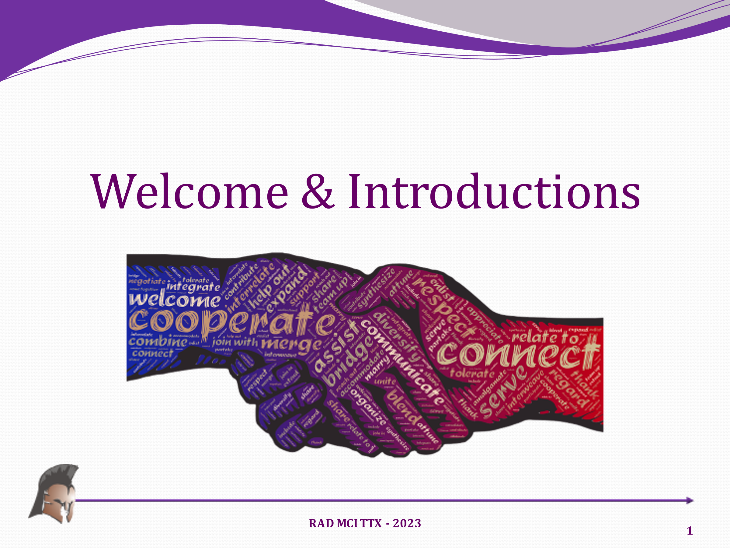 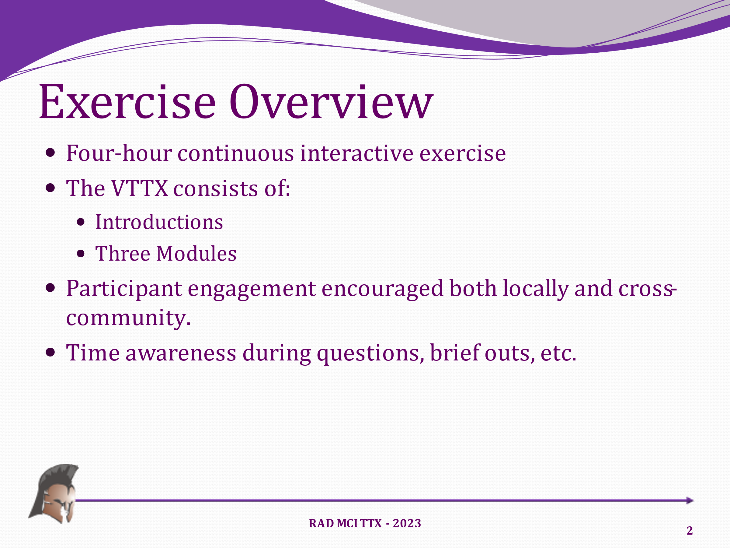 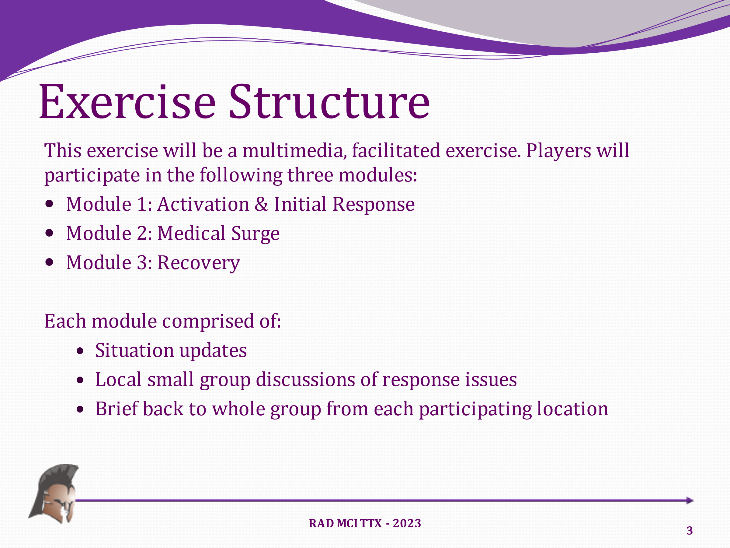 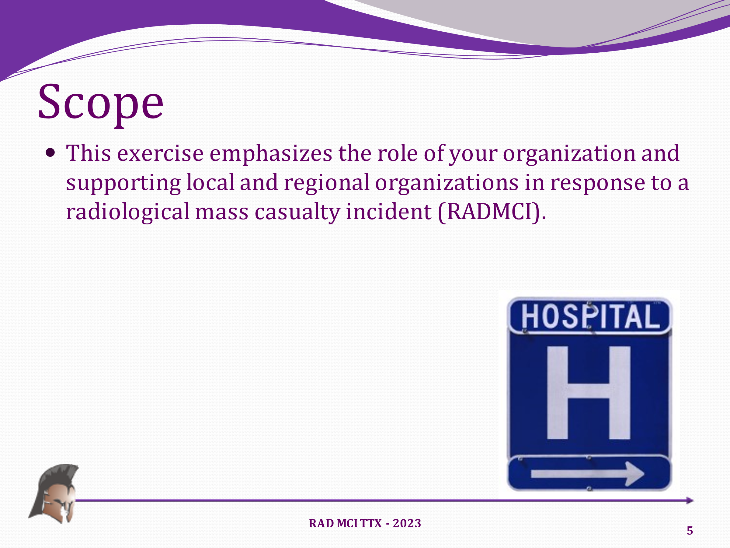 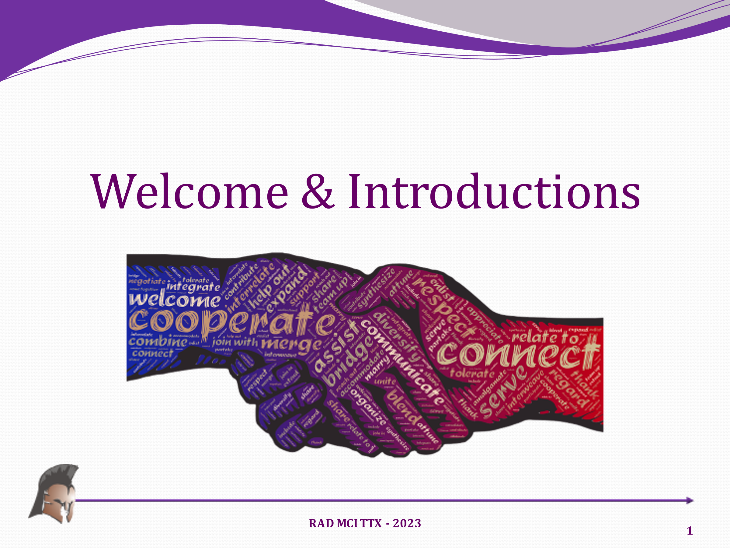 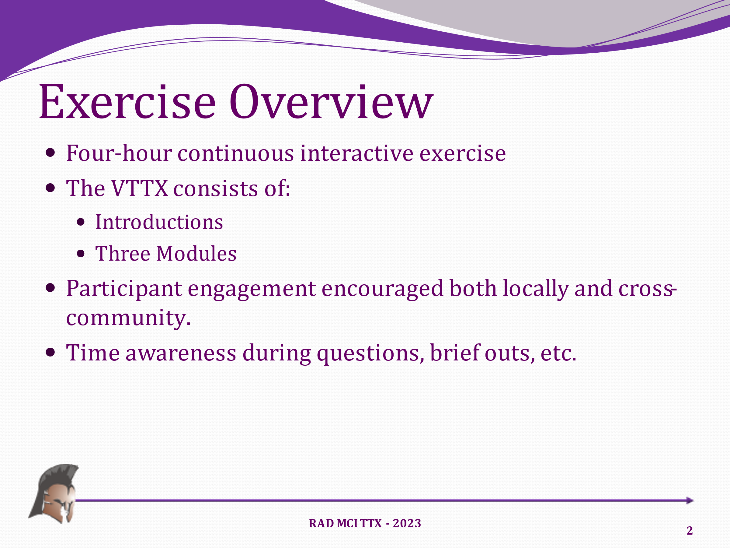 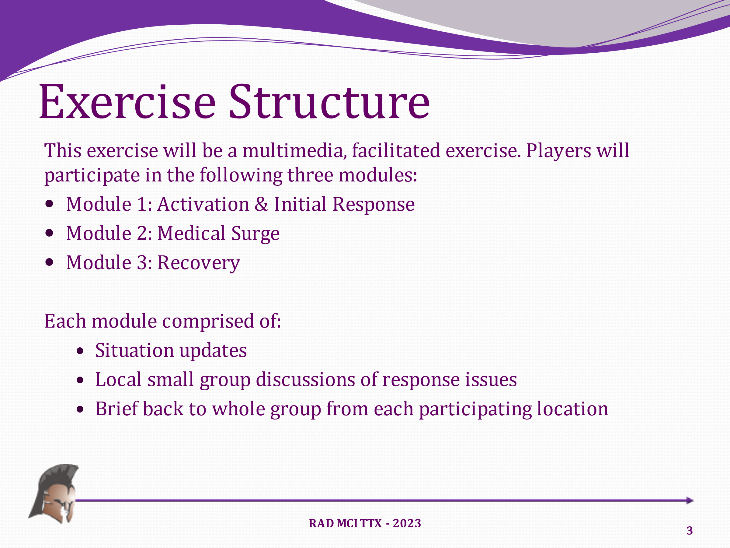 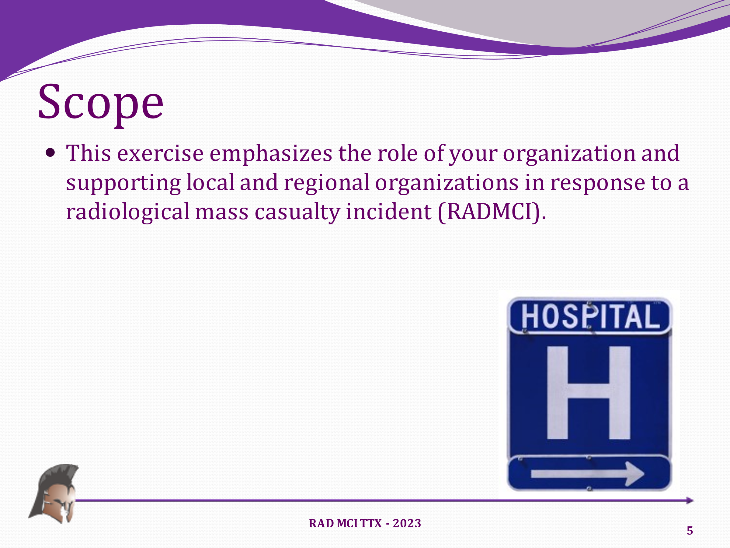 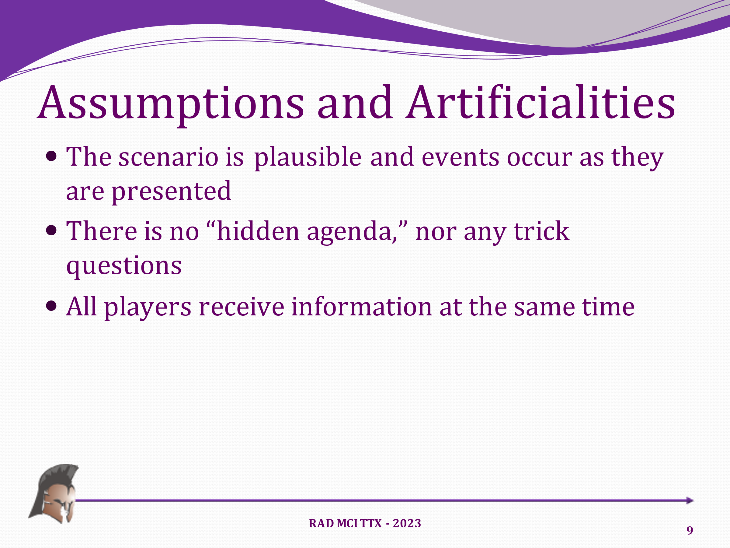 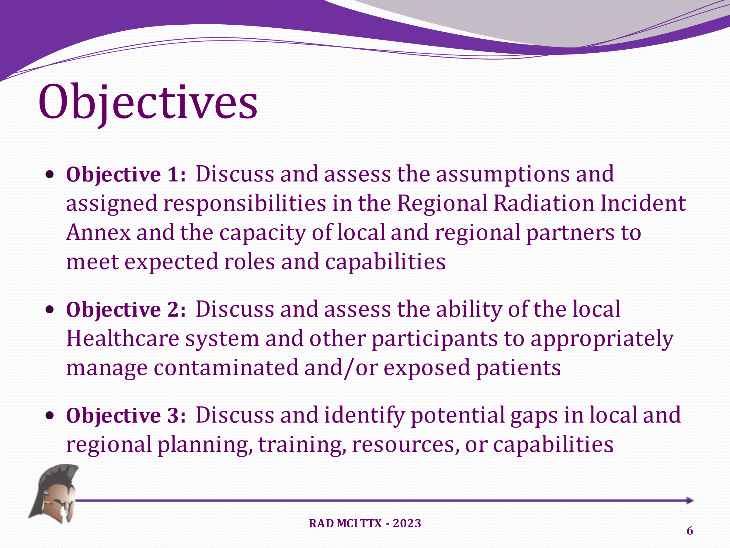 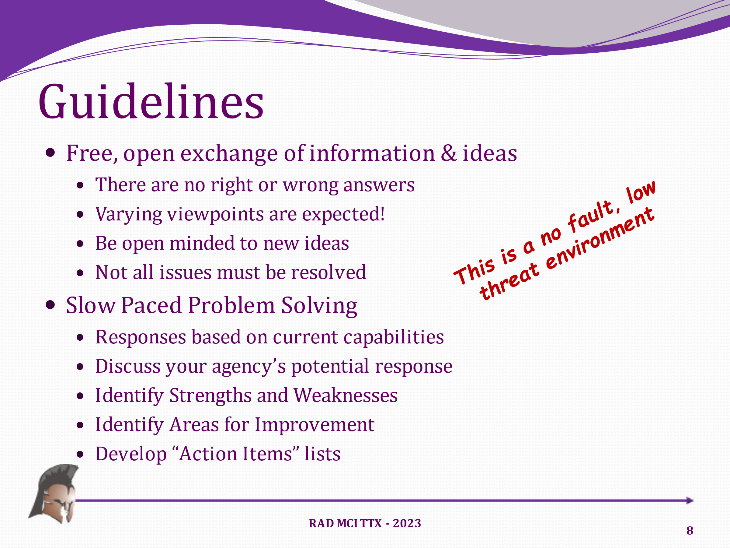 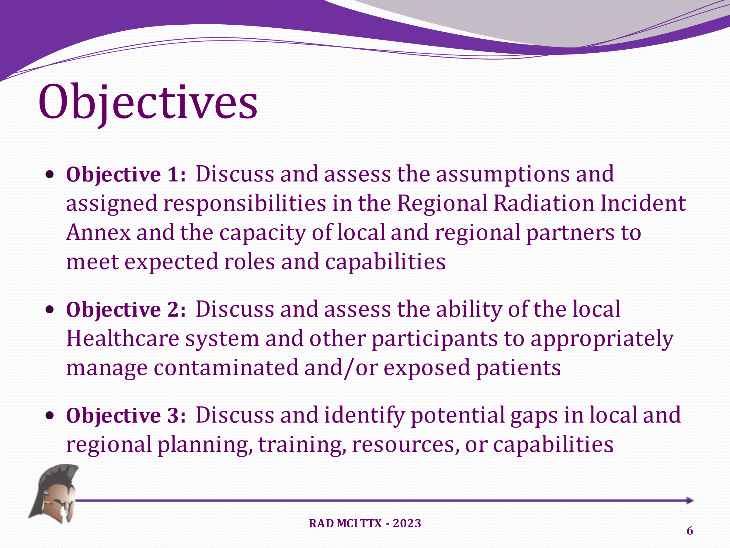 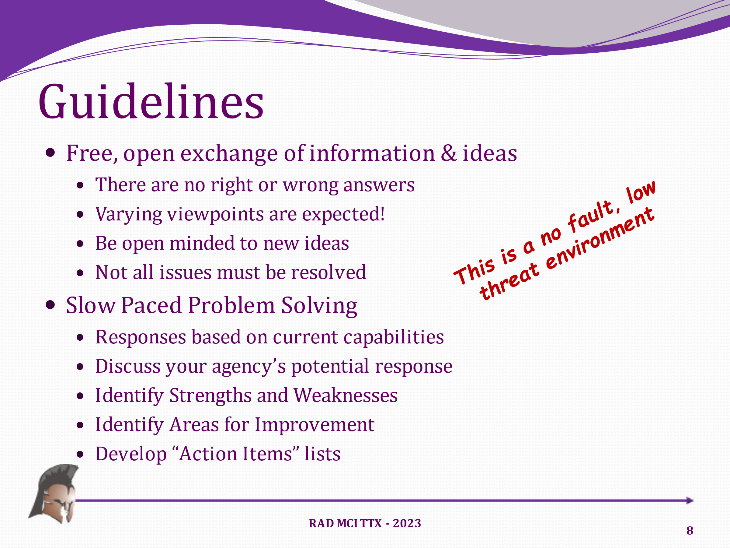 Once all the exercise groundwork was laid, the moderator moved on to Module 1 and the first set of discussion topics.Module 1:  Activation & Initial Response 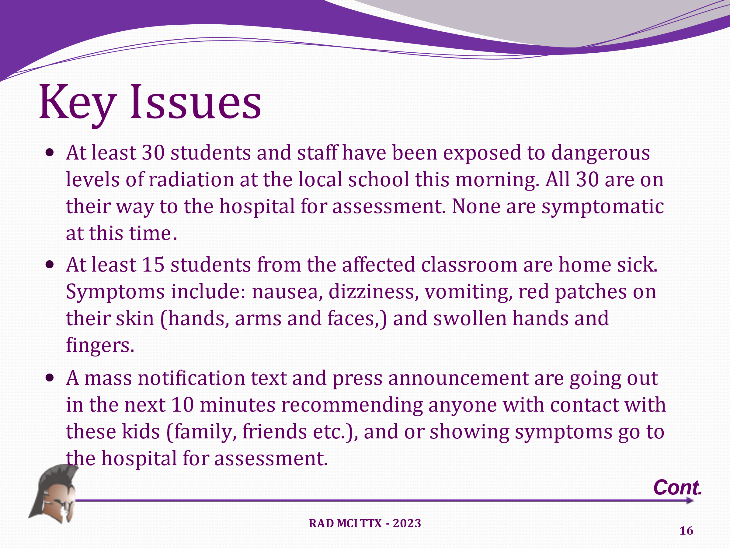 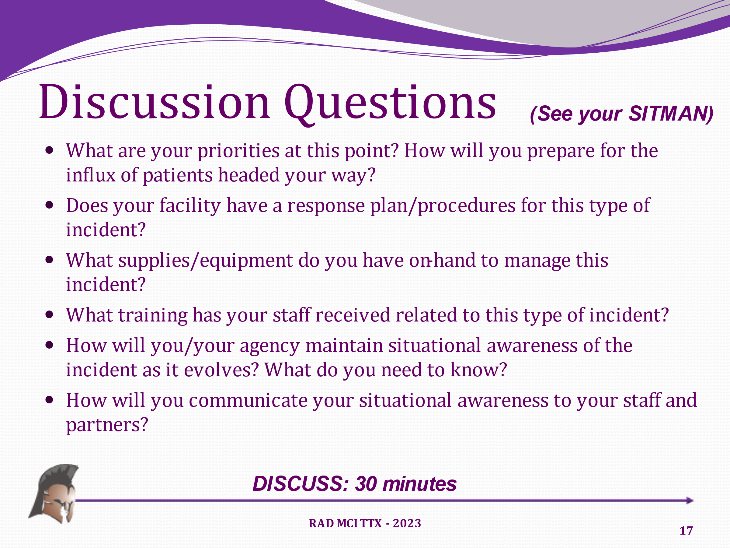 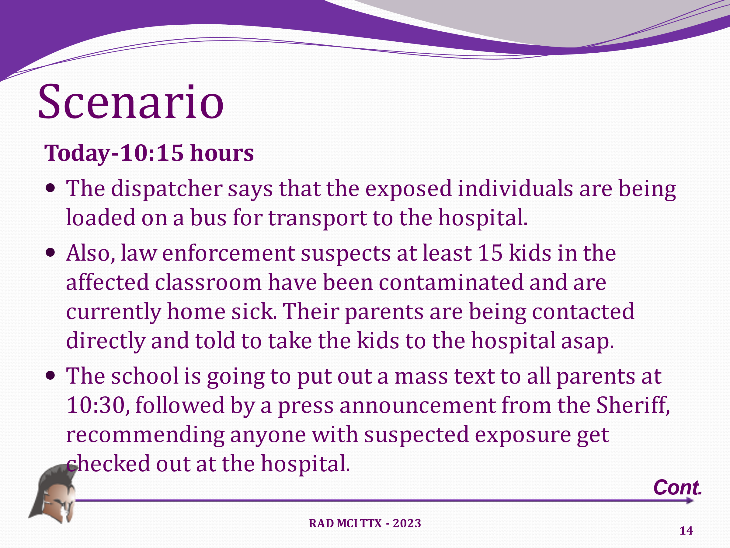 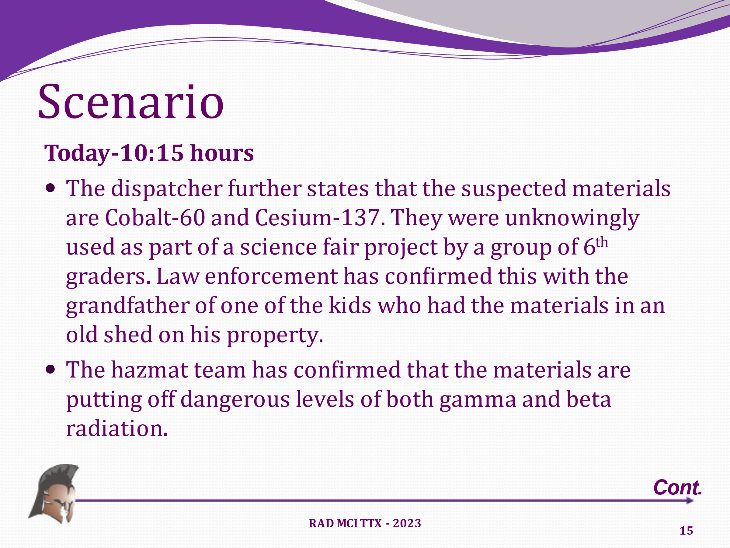 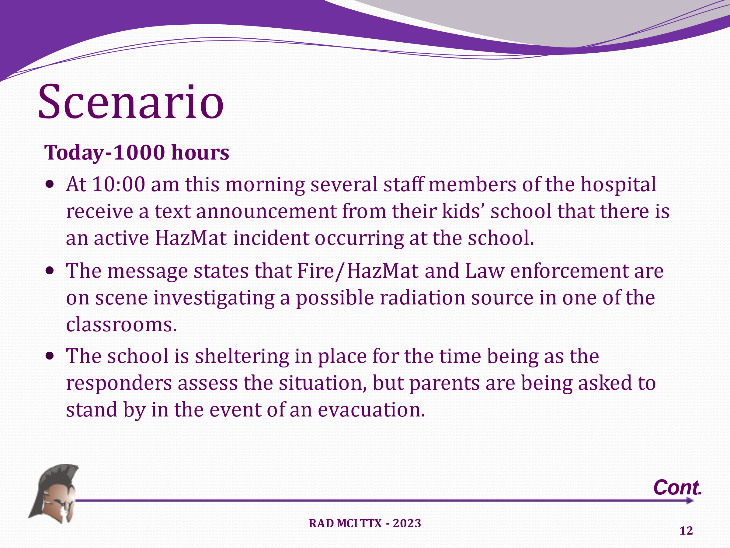 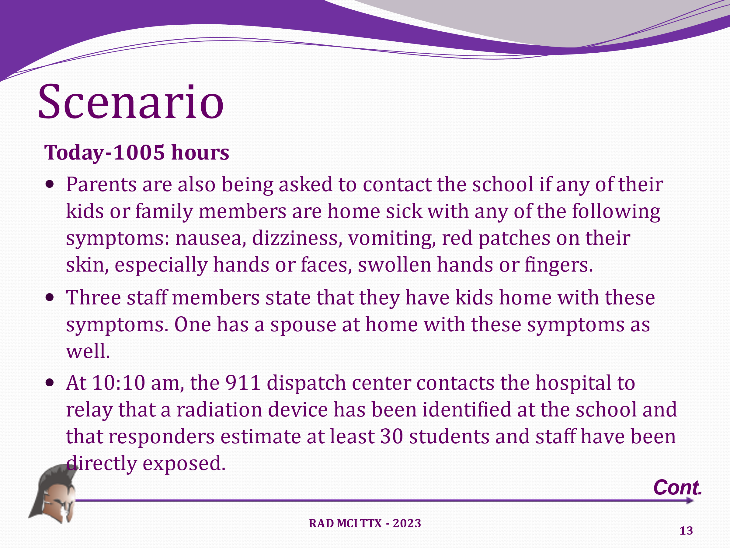 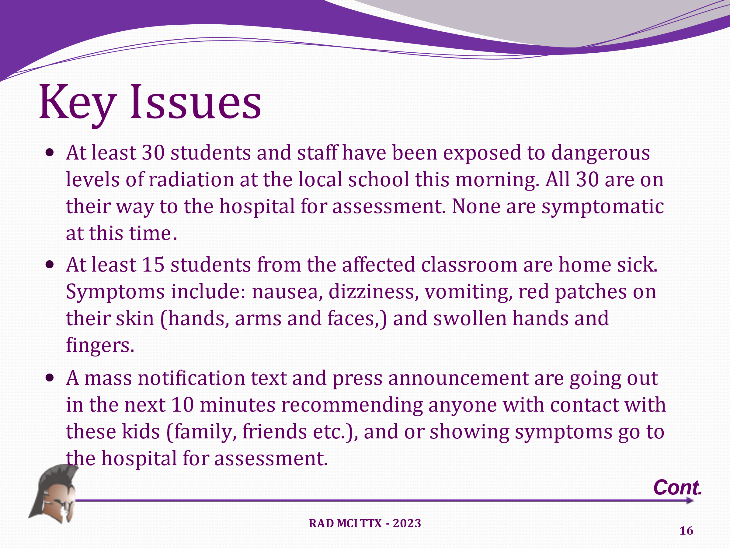 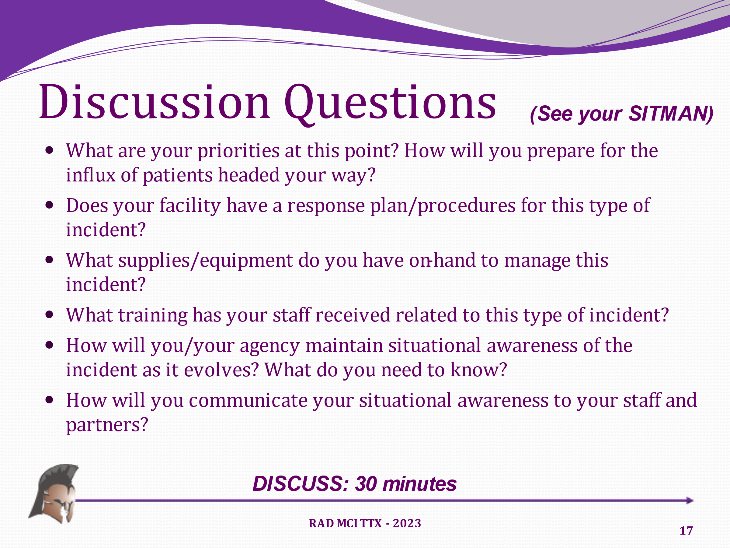 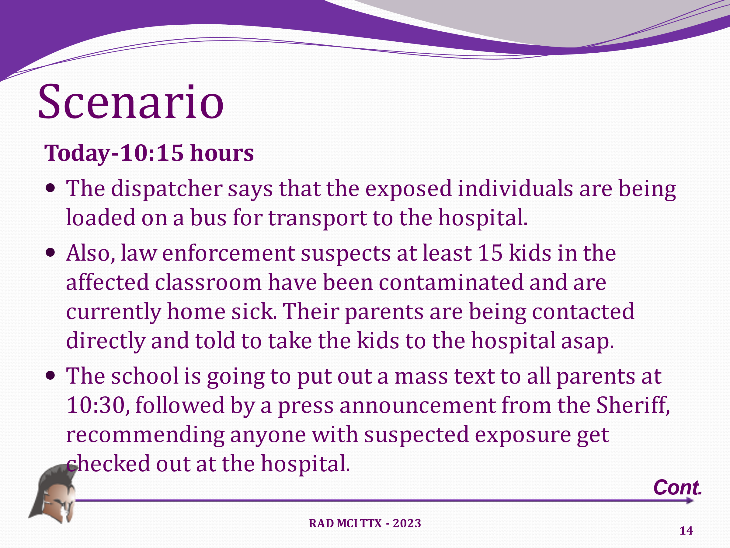 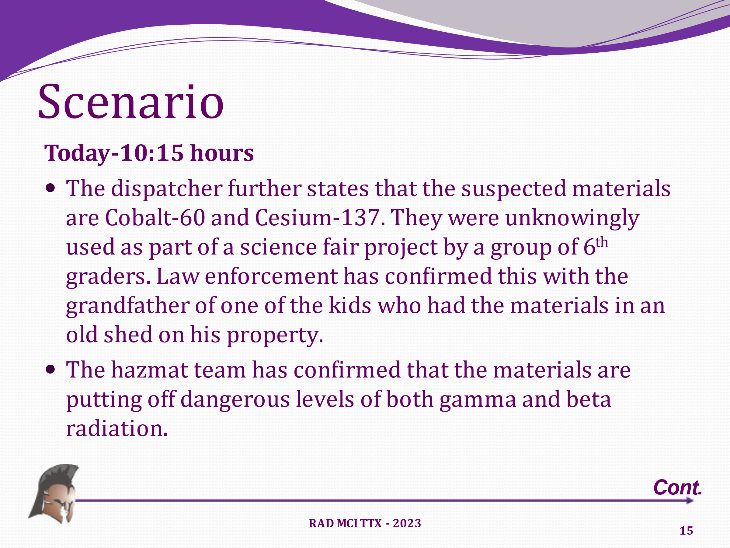 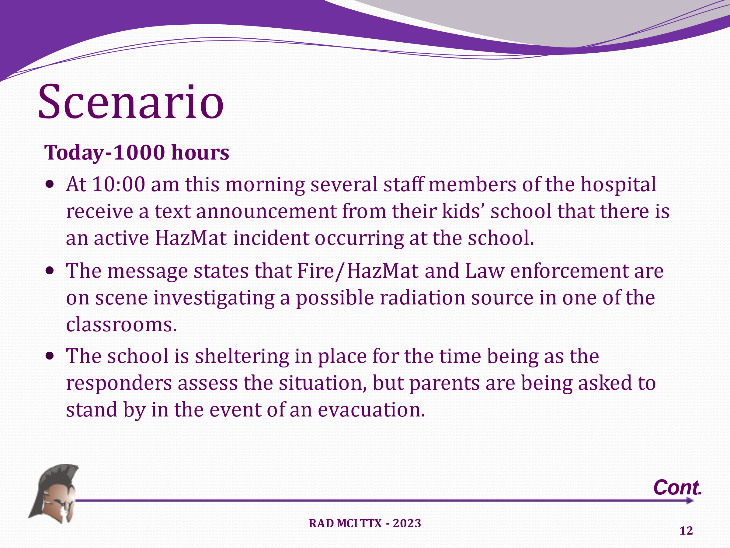 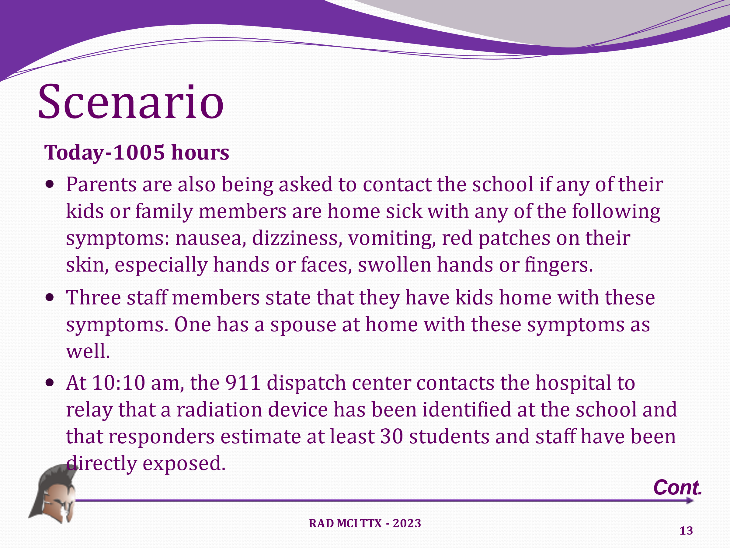 At this point, the exercise Moderator referred the participants to the following key issues and discussion questions:Key Issues HazMat incident occurring at the school.Fire/HazMat and Law enforcement are on scene investigating a possible radiation source in one of the classrooms.The school is sheltering in place.  Discussion QuestionsWhat are your priorities at this point?  How will you prepare for the influx of patients headed your way?Do these patients need to be decontaminated?  What are your decon capabilities?Does your facility have a response plan/procedures for this type of incident?What type of “contamination control” measures do you need to take to avoid contaminating the hospital, environment, staff/personnel?What supplies/equipment do you have on-hand to manage this incident?What types of PPE does your staff need?  Do you have it?  Where (else) can you get it?Do you have equipment to test for Radiation?  Who (else) does? How do you request it?  What training has your staff received related to this type of incident?How will you/your agency maintain situational awareness of the incident as it evolves?  What do you need to know?How will you communicate your situational awareness to your staff and partners? After the allotted time was up, the groups reported back a summary of their discussions.  Module 1:  AnalysisStrengthsThe following strengths related to this module were observed during the exercise:Strength 1:  Surge Plans –  .   Strength 2:  Equipment –  .   Strength 3:  HazMat Teams –  .   Areas for ImprovementThe following areas for improvement may help to achieve an even greater capability level:Area for Improvement 1: Analysis:  .Recommendations/Corrective Actions:  ...Area for Improvement 2:  Analysis:  .Recommendations/Corrective Actions:  ...Module 2: Medical SurgeThe Moderator then continued the exercise with Module 2: “Medical Surge” and presented the following scenario updates: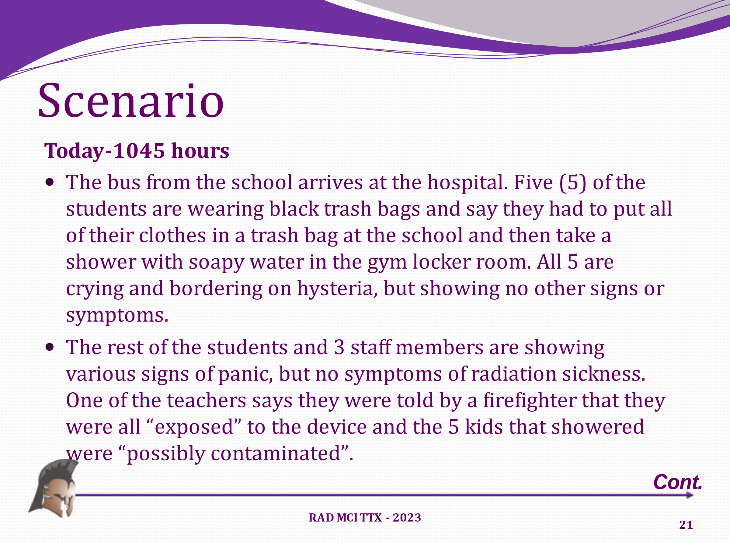 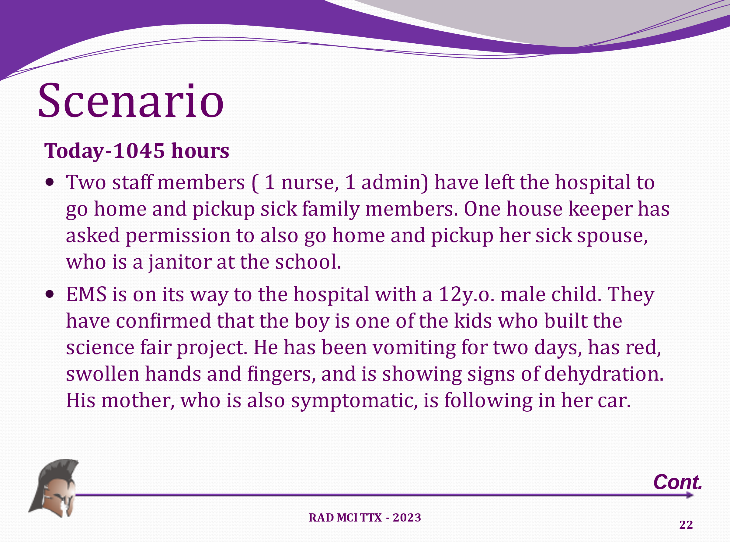 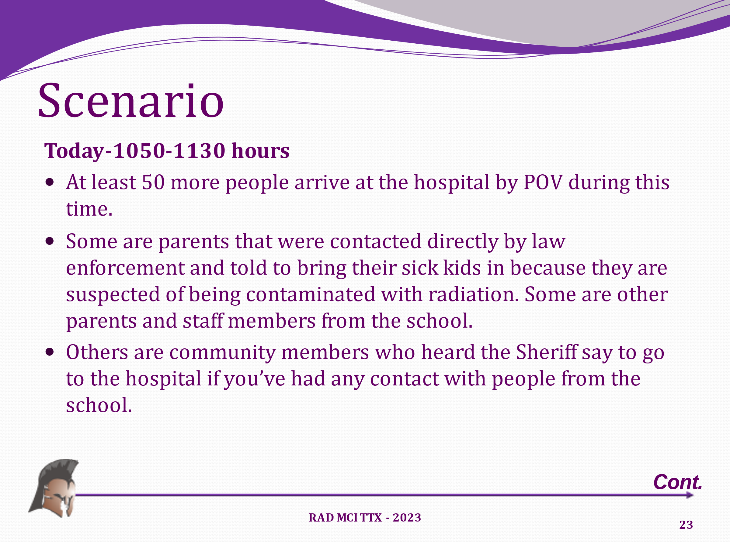 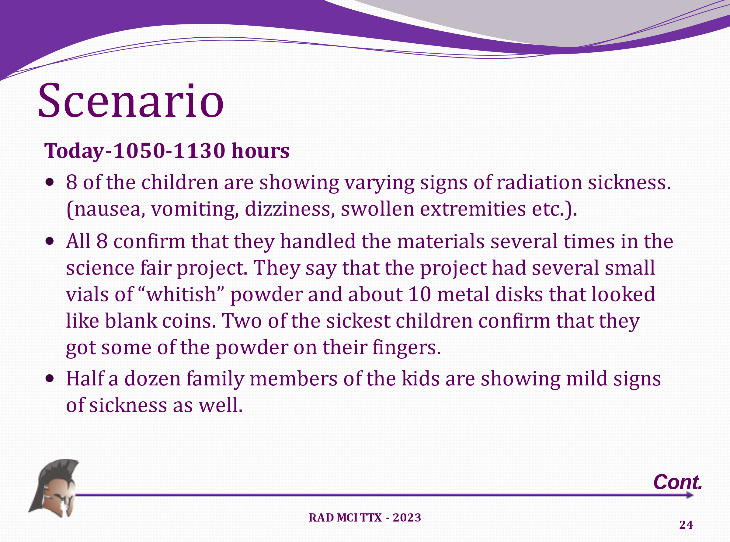 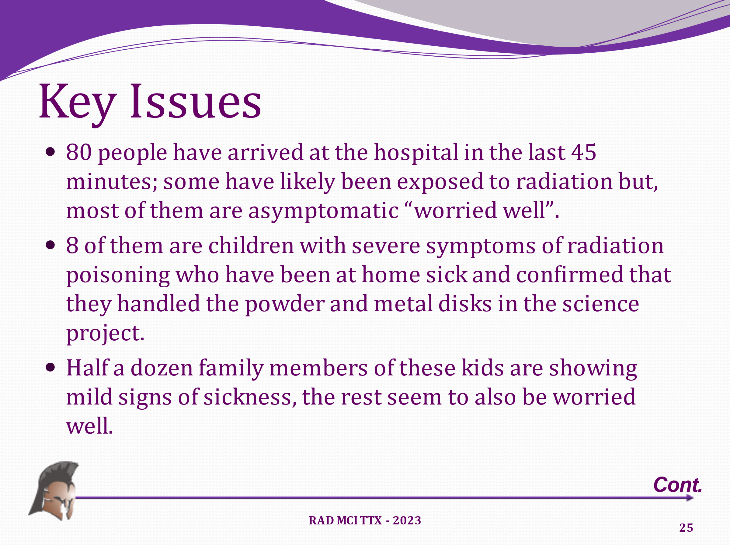 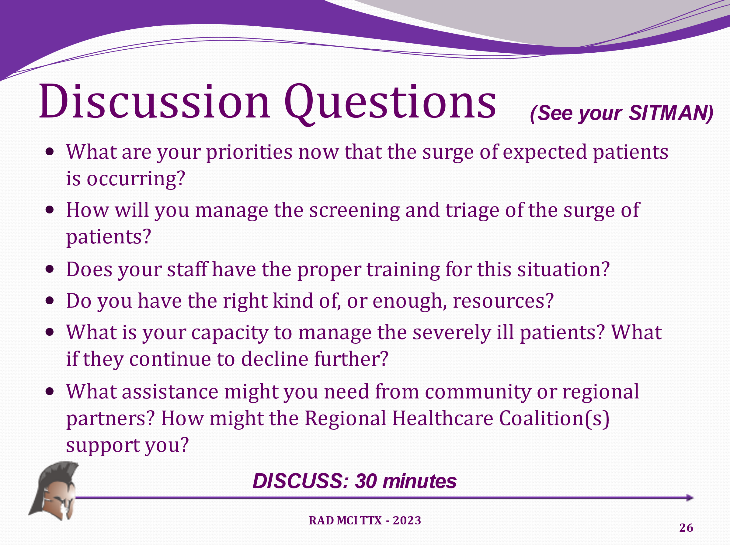 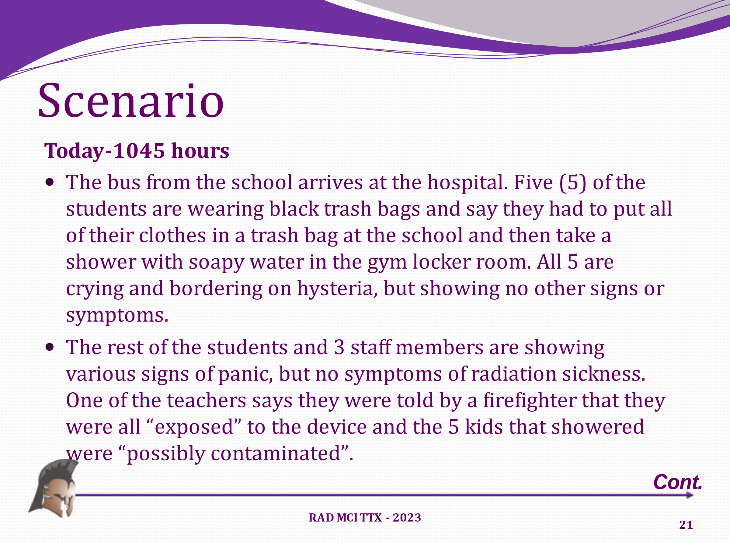 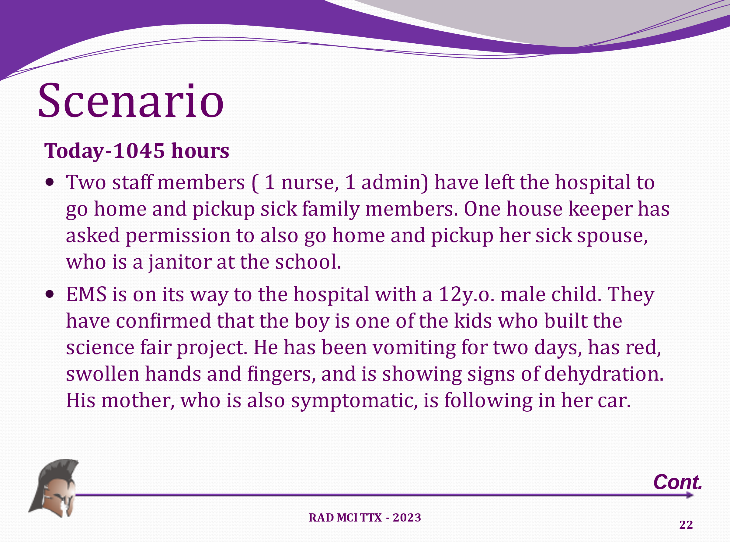 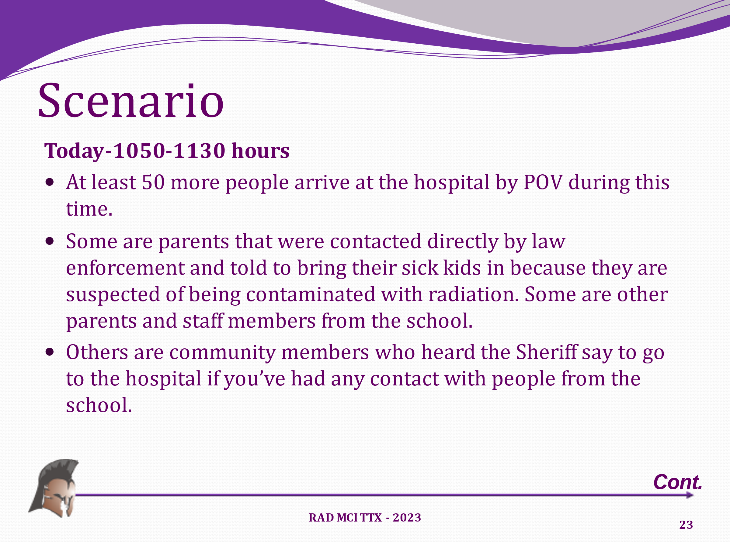 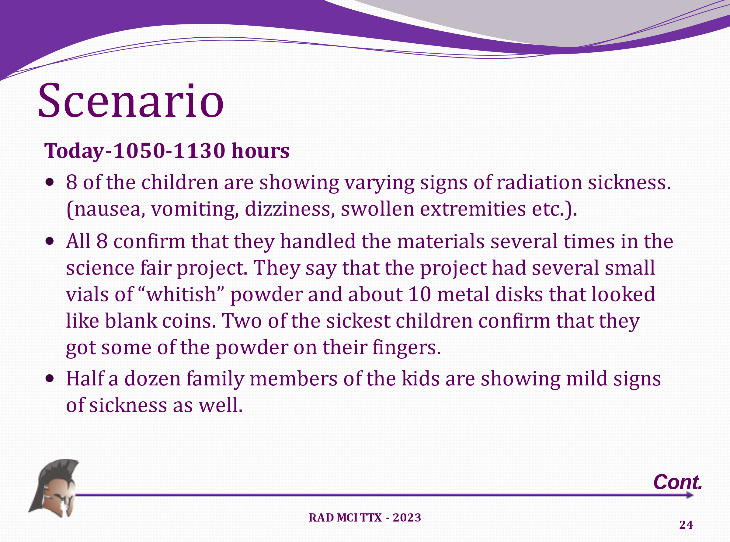 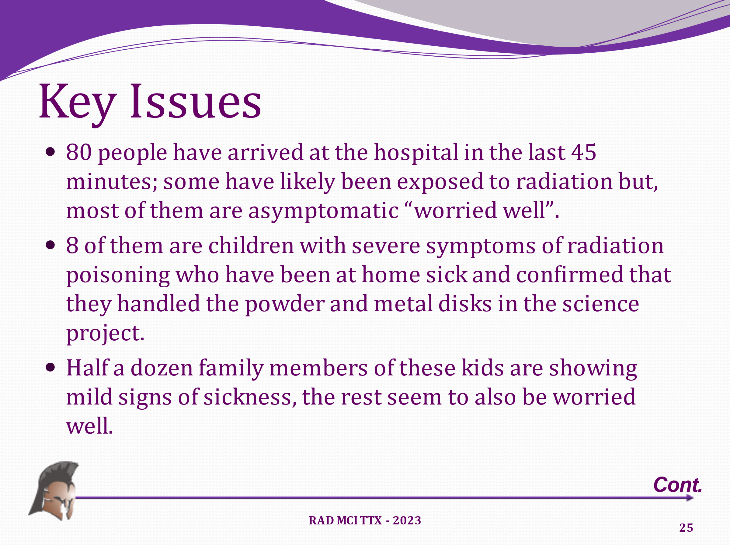 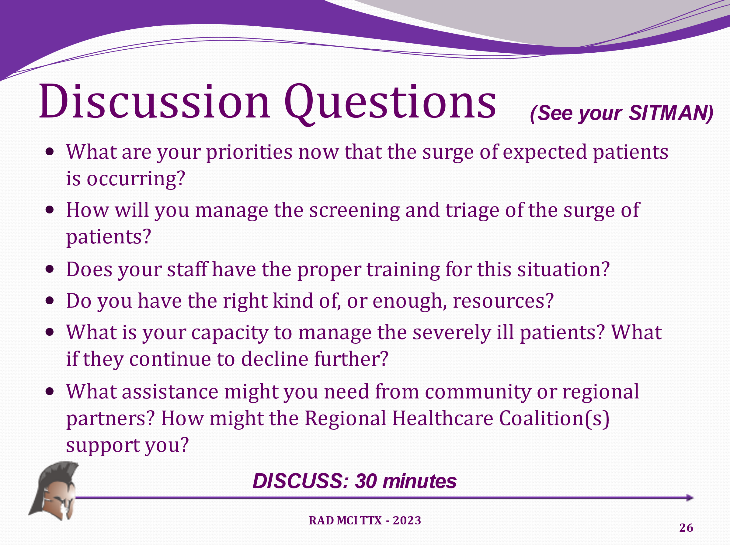 The groups then addressed the following key issues and discussion questions:Key Issues Dozens of people arriving at hospital.Some are children with severe symptoms of radiation poisoning.Discussion QuestionsWhat are your priorities now that the surge of expected patients is occurring?Contamination control, exposure of staff and facilityHow will you manage the screening and triage of the surge of patients?  Do you have radiation monitors? Guides for treating radiated patients? MMG’sDoes your staff have the proper training for this situation?Can they conduct screening, PPE use, and decon?Do you have the right kind of, or enough, resources?Radiation monitors, PPE, Decon,What is your capacity to manage the severely ill patients?  What if they continue to decline further?What assistance might you need from community or regional partners? How might the Regional Healthcare Coalition(s) support you?Module 2: AnalysisStrengthsThe following strengths related to this module were observed during the exercise:Strength 4:  Key Staff –  .   Strength 5:  Support Facilities –  .   Areas for ImprovementThe following areas for improvement may help to achieve an even greater capability level:Area for Improvement 3:  Analysis:  .Recommendations/Corrective Actions:  ...Area for Improvement 4:  Analysis:  .Recommendations/Corrective Actions:  ...Area for Improvement 5:  Analysis: .  .Recommendations/Corrective Actions:  ...Module 3: RecoveryAfter some time for brief back discussion, the Moderator then moved into Module 3 “Recovery” by introducing the following slides.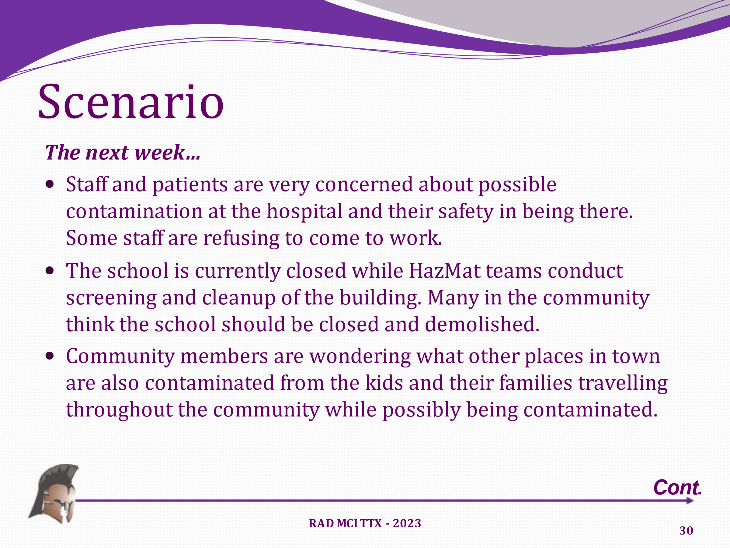 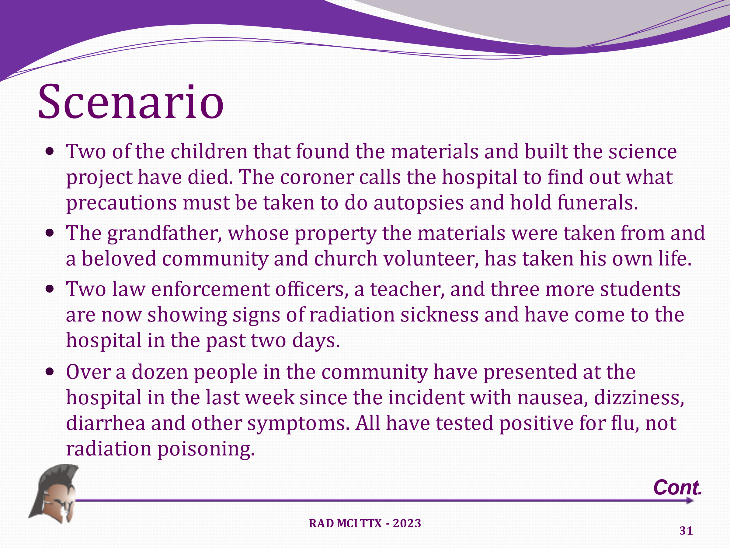 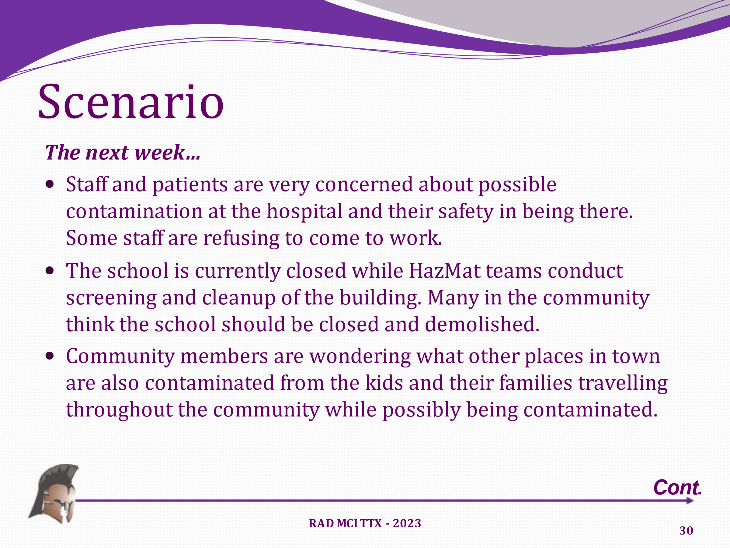 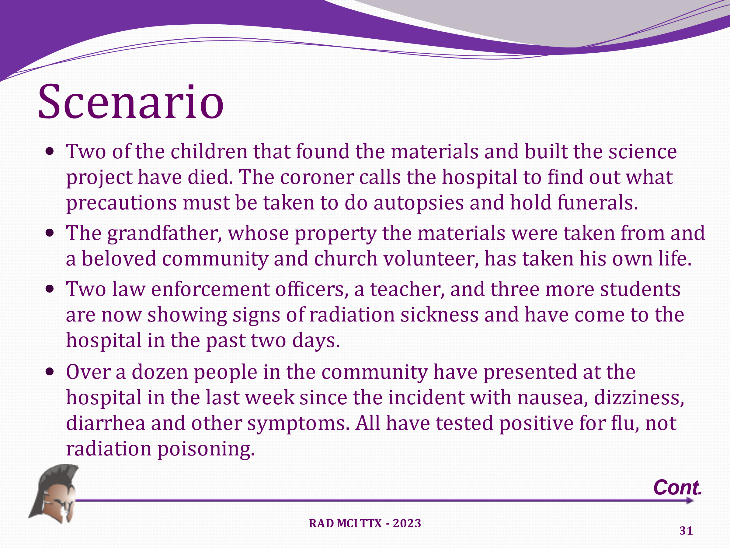 The groups then discussed the key issues and discussion questions:Key Issues Contamination/cleanup challenges at the hospital and in the community.Ongoing monitoring of anyone potentially exposed (school staff, kids, responders and hospital staff)Potential staffing issuesFatalities managementMental health issues and treatmentPublic Information and educationLong term treatment of victims.Discussion QuestionsWhat type of testing and cleanup capacity does your agency have for dealing with any environmental contamination at your facility?How will you monitor and follow-up with any potential exposed staff and patients? How will closing the school and staff refusal to come to work impact your facility?What special considerations must be made for fatality management?What mental health resources might you need?  What do you have available?How will you manage public information and education to minimize the continued flow of worried well and impacts to the hospital and community?What long term care considerations will be needed for the victims of this incident?  What do you have available?Module 3: AnalysisStrengthsThe following strengths related to this module were observed during the exercise:Strength 6:  Covid Response –  .   Strength 7:  CISM –  .   Areas for ImprovementThe following areas for improvement may help to achieve an even greater capability level:Area for Improvement 6:  Analysis:  .Recommendations/Corrective Actions:  ...Area for Improvement 7:  Analysis:  .Recommendations/Corrective Actions:  .Area for Improvement 8:  Analysis:  .Recommendations/Corrective Actions:  ...ConclusionThe Central RHCC Radiation MCI 2023  Exercise was developed to provide participants with an opportunity to discuss and evaluate current concepts, plans, and capabilities for response to a radiation mass casualty incident in their community.  Participants completed all planned exercise objectives, and were able to identify plans, policies, and procedures that require further development, updating or changing.Aligning exercise objectives and core capabilities provides a consistent taxonomy for evaluation that transcends individual exercises to support preparedness reporting and trend analysis.  Table 1 below includes the exercise objectives, aligned core capabilities, and performance ratings for each core capability as observed during the exercise and determined by the evaluation team.Table 1. Summary of Core Capability PerformanceThis exercise revealed many of the challenges facing the participants in responding to a radiological mass casualty incident.  The exercise scenario tested plans and procedures regarding response and coordination, and the participants demonstrated that their commitment and intent to support the response community and cooperate with one another is impressive.  This provides a strong foundation for future coordination, planning, and overall emergency preparedness for their communities.  During the post-exercise “hotwash”, participants were able to identify several recommendations for improvement, including Further development and revision of plans and procedures to more clearly define roles and responsibilities of key departments and personnel,Continued organization of supplies and resources; and,Continue to conduct regular drills and exercises to validate plans and training.  Participants can use the results of this exercise to further refine plans, procedures and future capabilities-based training and exercises addressing critical components of the overall response.All exercise issues and recommendations are outlined in the Improvement Plan (IP) in Appendix C.Appendix A:  Acronym ListAppendix B:  Exercise ParticipantsAppendix C:  Improvement PlanThis IP has been developed specifically for participants in the Regional Healthcare Coalitions (RHCC) sponsored Central RHCC Radiation MCI 2023  exercise conducted on January 23, 2023.Table C.1 Improvement Plan MatrixTHIS PAGE INTENTIONALLY BLANK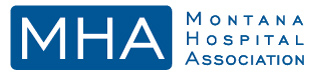 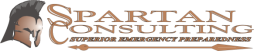 www.spartanmt.comMontana Hospital AssociationCindee McKee, Healthcare Preparedness Coord.2625 Winne Ave.Helena, MT 59601(406) 457-8027Cindee.mckee@mtha.org Contract Support – Spartan ConsultingBrett Lloyd, BSED, MEP, CHEC, CPM5848 Green Meadow Dr.Helena, MT 59602(406) 431-9386brett@spartanmt.comExercise NameCentral RHCC Radiation MCI 2023  ExerciseExercise DatesJanuary 23, 2023ScopeThe Central RHCC Radiation MCI 2023  exercise was a web-based, moderated exercise planned for  for the Central Regional Healthcare Coalition.  The exercise emphasized the role of the local hospital and supporting local agencies as well as regional coordination in response to a radiation mass casualty incident.Mission Area(s), Core Capabilities, , ,ObjectivesObjective 1:  Discuss and assess the assumptions and assigned responsibilities in the Regional Radiation Incident Annex and the capacity of local and regional partners to meet expected roles and capabilities. Objective 2:  Discuss and assess the ability of the local Healthcare system and other participants to appropriately manage contaminated and/or exposed patients.Objective 3:  Discuss and identify potential gaps in local and regional planning, training, resources, or capabilities.Threat/HazardRadiation Mass Casualty IncidentScenarioA science fair project at the local school creates a surge of radiation contaminated and exposed patients as well as worried well.Sponsor(s)Regional Healthcare Coalitions (RHCC), Montana Hospital Association (MHA), and MTDPHHSParticipating OrganizationsSee Appendix BObjectiveCore Capability(s)Performance RatingDiscuss and assess the assumptions and assigned responsibilities in the Regional Radiation Incident Annex and the capacity of local and regional partners to meet expected roles and capabilities. . Discuss and assess the ability of the local Healthcare system and other participants to appropriately manage contaminated and/or exposed patients.Discuss and identify potential gaps in local and regional planning, training, resources, or capabilities.Ratings Definitions:Ratings Definitions:Ratings Definitions:3 - Performed without Challenges:  The targets and critical tasks associated with the core capability were completed in a manner that achieved the objective(s) and did not negatively impact the performance of other activities.  Performance of this activity did not contribute to additional health and/or safety risks for the public or for emergency workers, and it was conducted in accordance with applicable plans, policies, procedures, regulations, and laws.3 - Performed without Challenges:  The targets and critical tasks associated with the core capability were completed in a manner that achieved the objective(s) and did not negatively impact the performance of other activities.  Performance of this activity did not contribute to additional health and/or safety risks for the public or for emergency workers, and it was conducted in accordance with applicable plans, policies, procedures, regulations, and laws.3 - Performed without Challenges:  The targets and critical tasks associated with the core capability were completed in a manner that achieved the objective(s) and did not negatively impact the performance of other activities.  Performance of this activity did not contribute to additional health and/or safety risks for the public or for emergency workers, and it was conducted in accordance with applicable plans, policies, procedures, regulations, and laws.2 – Performed with Some Challenges:  The targets and critical tasks associated with the core capability were completed in a manner that achieved the objective(s) and did not negatively impact the performance of other activities.  Performance of this activity did not contribute to additional health and/or safety risks for the public or for emergency workers, and it was conducted in accordance with applicable plans, policies, procedures, regulations, and laws.  However, opportunities to enhance effectiveness and/or efficiency were identified.2 – Performed with Some Challenges:  The targets and critical tasks associated with the core capability were completed in a manner that achieved the objective(s) and did not negatively impact the performance of other activities.  Performance of this activity did not contribute to additional health and/or safety risks for the public or for emergency workers, and it was conducted in accordance with applicable plans, policies, procedures, regulations, and laws.  However, opportunities to enhance effectiveness and/or efficiency were identified.2 – Performed with Some Challenges:  The targets and critical tasks associated with the core capability were completed in a manner that achieved the objective(s) and did not negatively impact the performance of other activities.  Performance of this activity did not contribute to additional health and/or safety risks for the public or for emergency workers, and it was conducted in accordance with applicable plans, policies, procedures, regulations, and laws.  However, opportunities to enhance effectiveness and/or efficiency were identified.1 – Performed with Major Challenges:  The targets and critical tasks associated with the core capability were completed in a manner that achieved the objective(s), but some or all of the following were observed:  demonstrated performance had a negative impact on the performance of other activities; contributed to additional health and/or safety risks for the public or for emergency workers; and/or was not conducted in accordance with applicable plans, policies, procedures, regulations, and laws.1 – Performed with Major Challenges:  The targets and critical tasks associated with the core capability were completed in a manner that achieved the objective(s), but some or all of the following were observed:  demonstrated performance had a negative impact on the performance of other activities; contributed to additional health and/or safety risks for the public or for emergency workers; and/or was not conducted in accordance with applicable plans, policies, procedures, regulations, and laws.1 – Performed with Major Challenges:  The targets and critical tasks associated with the core capability were completed in a manner that achieved the objective(s), but some or all of the following were observed:  demonstrated performance had a negative impact on the performance of other activities; contributed to additional health and/or safety risks for the public or for emergency workers; and/or was not conducted in accordance with applicable plans, policies, procedures, regulations, and laws.0 - Unable to be Performed:  The targets and critical tasks associated with the core capability were not performed in a manner that achieved the objective(s).0 - Unable to be Performed:  The targets and critical tasks associated with the core capability were not performed in a manner that achieved the objective(s).0 - Unable to be Performed:  The targets and critical tasks associated with the core capability were not performed in a manner that achieved the objective(s).AcronymMeaningAAR/IPAfter Action Report/Improvement PlanASPR(Office of the) Assistant Secretary for Preparedness and ResponseCEOChief Executive OfficerCISMCritical Incident Stress ManagementDESDisaster & Emergency ServicesDHSDepartment of Homeland SecurityDPHHSDepartment of Public Health & Human ServicesEDEmergency DepartmentEMSEmergency Medical ServicesEOCEmergency Operations CenterEOPEmergency Operations PlanFEMAFederal Emergency Management AgencyHCCHospital Command CenterHICSHospital Incident Command SystemHSEEPHomeland Security Exercise & Evaluation ProgramIAPIncident Action PlanICIncident CommanderICPIncident Command PostICSIncident Command SystemIMTIncident Management TeamIPImprovement PlanJICJoint Information CenterMCIMass Casualty IncidentMHAMontana Hospital AssociationNGONon-Governmental OrganizationNIMSNational Incident Management SystemPIOPublic Information OfficerPOCPoint Of ContactRADRadiologicalRHCCRegional Healthcare CoalitionSOPStandard Operating ProcedureParticipating Agencies and OrganizationsHospitals/Healthcare/LocalSt. Peter’s HealthcareGreat Falls ClinicGreat Falls Fire & Emergency ManagementCascade County Public HealthAlluvian HealthState/FederalMontana Department of Public Health & Human ServicesMalmstrom AFBPrivate/Non-ProfitMontana Hospital AssociationSpartan ConsultingArea For ImprovementRecommendationResponsible PartyStart DateFinish DateNotes1.  HazMat Response PlansEnsure facility and agency Emergency Operations Plans have a Radiation Annex. Address during site visits and offer resources when requested1.  HazMat Response PlansProvide training opportunities and resources to staff on agent identification research and how to make decisions for protective actions Provide HERT/ BDLS / ADLS Training, DOE collaborations, webinars. Resources are in the CRHCC Radiation Annex2.  HazMat/Decon TrainingInclude resources for cleanup, waste management, follow-up and refresher training requirements in the CRHCC Radiation Annex as needed. Keep updated and current references in Annex appendix as needed.2.  HazMat/Decon TrainingConduct HazMat awareness and operations level training for staff that could/would be involved in responseProvide HERT/ BDLS / ADLS Training, DOE collaborations, webinars. Resources are in the CRHCC Radiation Annex3.  Patient screening and decision-making tools for hazmat incidents to help them appropriately determine priorities, will be made available to the CRHCC members as able.  Offer training that includes patient screening and triage best practices during a hazmat response. Ensure that future hazmat exercises include patient screening and triage activities and objectivesProvide HERT/ BDLS / ADLS Training, DOE collaborations, webinars. Resources are in the CRHCC Radiation Annex4.  Public Information to Manage SurgeAssist the PIO or designated spokesperson if requested.Provide assistance if requested Ensure that public messaging and joint information systems are components of future training and exercises.  Focus on “proactive” rather than “reactive” messaging to help manage surge, panic and stigma.5.  Equipment CachesResearch the possibility of the RHCC working with DPHHS and DES to develop or augment existing equipment caches (e.g. "state warehouses or SNS) to include things needed for a radiological incident response. RHCC’s work with the DPHHS PHEP SNS Coordinators to access this cache as needed.6.  Cleanup and Contamination MonitoringThe CRHCC Radiation Annex should provide resources that address the complexities of hazmat incident testing, cleanup and monitoringResources will be added and updated during the next review of the CRHCC Radiation Annex6.  Cleanup and Contamination MonitoringProvide training to hospital leadership on how to work with local DES and elected officials to be part of an emergency or disaster declarationProvide HERT/ BDLS / ADLS Training, DOE collaborations, webinars. Resources are in the CRHCC Radiation Annex8.  Public Information & MessagingThe recovery plan should address public messaging and reputation recovery as neededThe potential to offer PIO and or  communication courses, trainings and exercises will  be considered 8.  Public Information & MessagingHCC's will participate at  local LEPC/TERC to stay informed of local hazards and make contacts with local responders and hazmat experts to support hospital efforts as ableThe potential to offer PIO and or  communication courses, trainings and exercises will  be considered 8.  Public Information & MessagingInclude “recovery messaging” activities in future trainings and exercisesThe potential to offer PIO and or  communication courses, trainings and exercises will  be considered http://dphhs.mt.gov/http://www.mtha.org